⁠Perfformio. Theatr. Drama. A yw’r tri pheth hyn yr un fath? Os nad ydynt, beth sy’n wahanol rhyngddynt? Beth yw perthnasedd y theatr i'r gymdeithas heddiw? A yw'n dal i fod yn berthnasol? Trafodwch.Beth yn eich barn chi yw heriau perfformio gwaith Shakespeare i gynulleidfa gyfoes? Yn eich ateb, defnyddiwch enghreifftiau o ddramâu Shakespeare i ategu’ch safbwynt.Trwy gyfeirio at o leiaf UN ddrama, trafodwch beth yw ystyr y gair 'abswrdiaeth' i chi.Pe byddech chi'n gyfarwyddwr, pa ddrama hoffech chi ei chyfarwyddo a pham? Trafodwch pa themâu yr hoffech ymdrin â hwy mewn perfformiad o'r ddrama.Gan roi o leiaf DDWY enghraifft o gynyrchiadau yr ydych chi wedi'u gweld yn ddiweddar, trafodwch sut mae’r gwaith dylunio o ran y goleuo a’r sain wedi cyfrannu at eu heffaith a'u naws yn gyffredinol.Trafodwch waith DAU grŵp neu gwmni theatr sydd o ddiddordeb ichi. Nodwch yr hyn sy'n arbennig am y modd y maent yn mynd ati i berfformio.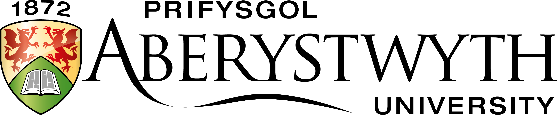 Arholiad MynediadChwefror 2023⁠DRAMA AC ASTUDIAETHAU THEATRAmser: 1.5 awr (90 munud)Atebwch DDAU gwestiwn⁠DRAMA AC ASTUDIAETHAU THEATRAmser: 1.5 awr (90 munud)Atebwch DDAU gwestiwn